П р о т о к о л Заседания Совета Некоммерческого партнерства «Саморегулируемая организация «Республиканское объединение строителей Алании»30 мая 2013 год									№13(128)гор. Владикавказ Основание созыва Совета – по инициативе Генерального директора Некоммерческого партнерства «Саморегулируемая организация «Республиканское объединение строителей Алании» Кудзоева Ф.Г. Место проведения заседания: РСО-Алания гор. Владикавказ, ул. Чкалова, д. 41а.Дата и время проведения заседания:  30 мая 2013 год, 11 часов 00 минут.Председательствующий на заседании Совета:Председатель Совета Некоммерческого партнерства «Саморегулируемая организация «Республиканское объединение строителей Алании»  Ибрагимов Ф.А. Секретарь заседания: Генеральный директор Некоммерческого партнерства «Саморегулируемая организация «Республиканское объединение строителей Алании»  Кудзоев Ф.Г.Присутствовали с правом голоса:А) Совет Некоммерческого партнерства «Саморегулируемая организация «Республиканское объединение строителей Алании»:  1. Ибрагимов Ф.А., Председатель Совета, генеральный директор ОАО «Кавтрансстрой»; 2. Гусов О.А., заместитель Председателя Совета, генеральный директор ОАО «Промжилстрой РСО-Алания»;3. Кудзоев Ф.Г., заместитель Председателя Совета, генеральный директор НП СРО РОСА;4. Мрыков К.И., член Совета, директор ЗАО «ПМК № 83»;5. Санакоев Н.А., член Совета, директор ООО «СМП «Тур»;6. Дзгоев Б.Д., член Совета, генеральный директор ООО «Моздокское строительное управление»;7.  Кравченко В.Т., член Совета, директор ООО «Фирма «КВИТ».Присутствовали без права голоса:Б) Исполнительная дирекция Некоммерческого партнерства «Саморегулируемая организация «Республиканское объединение строителей Алании»:1. Тавитов А.Н., заместитель генерального директора по правовым вопросам и контрольно-экспертной деятельности НП СРО РОСА.Открытие заседания Совета Некоммерческого партнерства «Саморегулируемая организация «Республиканское объединение строителей Алании»Слушали: Председательствующего, который сообщил присутствующим, что на заседании принимают участие все члены Совета, за исключением Поповой Е.В., заместителя генерального директора ООО СПК «Ремгражданреконструкция» (командировка) и Хубаева З.Ю., генерального директора ООО «Ормузд» (командировка). Кворум для голосования имеется. Полномочия проверены в соответствии с действующим законодательством, в связи, с чем предложено «открыть» заседание Совета Партнерства  и признать отсутствие членов Совета «уважительными».Иных предложений и замечаний не поступило.Решили: 1. В связи с присутствием 7 (семи) из 9 (девяти) членов Совета, чьи полномочия проверены в соответствии с действующим законодательством, признать наличие кворума для голосования по вопросам Повестки дня, а заседание Совета НП СРО РОСА – «открытым».2. Признать отсутствие Поповой Е.В., заместителя генерального директора ООО СПК «Ремгражданреконструкция» (командировка), Хубаева З.Ю., генерального директора ООО «Ормузд» (командировка) «уважительными».Голосовали: «за» - 7 голосов, «против» - нет, «воздержался» - нет.Решение принято единогласно, квалифицирующим большинством голосов.Председательствующий объявил заседание Совета Некоммерческого партнерства «Саморегулируемая организация «Республиканское объединение строителей Алании» - «открытым». О Повестке дня заседания Совета Некоммерческого партнерства «Саморегулируемая организация «Республиканское объединение строителей Алании»Слушали: Председательствующего, который предложил утвердить повестку дня Совета НП СРО РОСА из 1-ого (одного) вопроса.Иных предложений и замечаний не поступило.Решили: Утвердить Повестку дня заседания Совета Некоммерческого партнерства «Саморегулируемая организация «Республиканское объединение строителей Алании» из 1-ого (одного) вопроса.Голосовали: «за» - 7 голосов, «против» - нет, «воздержался» - нет.Решение принято единогласно, квалифицирующим большинством голосов.Повестка дня заседания Совета Некоммерческого партнерства «Саморегулируемая организация «Республиканское объединение строителей Алании»:1. О рассмотрении вопроса по внесению изменения в Свидетельства о допуске следующим членам Некоммерческого партнерства «Саморегулируемая организация «Республиканское объединение строителей Алании»:1.1. Обществу с ограниченной ответственностью «Нива» (ОГРН-1051500411940);1.2. Обществу с ограниченной ответственностью «Ковчег-СК» (ОГРН-1081516001379);1.3.  Обществу с ограниченной ответственностью «Строительная компания «Автодор» (ОГРН-1111512001017).По вопросу №1 повестки дня:О рассмотрения вопроса по внесения изменения в Свидетельства о допуске членам Некоммерческого партнерства «Саморегулируемая организация «Республиканское объединение строителей Алании»1.1. Слушали: Тавитова А.Н., который предложил присутствующим внести изменения, согласно поступившего заявления в форме дополнения и выдать Свидетельство о допуске к работам, которые оказывают влияние на безопасность объектов капитального строительства за номером 0084.04-2010-1515905852-С-159 взамен ранее выданного Свидетельства о допуске за  номером 0084.03-2010-1515905852-С-159 Обществу с ограниченной ответственностью «Нива» (ОГРН-1051500411940), выполнившему все условия членства в Партнерстве.Иных предложений и замечаний не поступило.Решили:Внести изменения в форме дополнения (согласно заявления) и выдать Свидетельство о допуске к работам, которые оказывают влияние на безопасность объектов капитального строительства за номером 0084.04-2010-1515905852-С-159 взамен ранее выданного Свидетельства о допуске за  номером 0084.03-2010-1515905852-С-159 Обществу с ограниченной ответственностью «Нива» (ОГРН-1051500411940), выполнившему все условия членства в Партнерстве.Голосовали: «за» - 7 голосов, «против» - нет, «воздержался» - нет.Решение принято единогласно, квалифицирующим большинством голосов.1.2. Слушали: Тавитова А.Н., который предложил присутствующим внести изменения, согласно поступившего заявления в форме дополнения и выдать Свидетельство о допуске к работам, которые оказывают влияние на безопасность объектов капитального строительства за номером 0195.02-2010-1501025093-С-159 взамен ранее выданного Свидетельства о допуске за  номером 0195.01-2010-1501025093-С-159 Обществу с ограниченной ответственностью «Ковчег-СК» (ОГРН-1081516001379), выполнившему все условия членства в Партнерстве.Иных предложений и замечаний не поступило.Решили:Внести изменения в форме дополнения (согласно заявления) и выдать Свидетельство о допуске к работам, которые оказывают влияние на безопасность объектов капитального строительства за номером 0195.02-2010-1501025093-С-159 взамен ранее выданного Свидетельства о допуске за  номером 0195.01-2010-1501025093-С-159 Обществу с ограниченной ответственностью «Ковчег-СК» (ОГРН-1081516001379), выполнившему все условия членства в Партнерстве.Голосовали: «за» - 7 голосов, «против» - нет, «воздержался» - нет.Решение принято единогласно, квалифицирующим большинством голосов.1.3. Слушали: Тавитова А.Н., который предложил присутствующим внести изменения, согласно поступившего заявления в связи с изменением идентификационных сведений (адреса место регистрации) и выдать Свидетельство о допуске к работам, которые оказывают влияние на безопасность объектов капитального строительства за номером 0218.02-2012-1512017400-С-159 взамен ранее выданного Свидетельства о допуске за номером 0218.01-2012-1512017400-С-159 Обществу с ограниченной ответственностью «Строительная компания «Автодор» (ОГРН-1111512001017).Иных предложений и замечаний не поступило.Решили:В связи с изменением идентификационных сведений (адреса место регистрации) внести изменения и выдать Свидетельство о допуске к работам, которые оказывают влияние на безопасность объектов капитального строительства за номером 0218.02-2012-1512017400-С-159 взамен ранее выданного Свидетельства о допуске за номером 0218.01-2012-1512017400-С-159 Обществу с ограниченной ответственностью «Строительная компания «Автодор» (ОГРН-1111512001017).Голосовали: «за» - 7 голосов, «против» - нет, «воздержался» - нет.Решение принято единогласно, квалифицирующим большинством голосов.Председательствующий Председатель Совета НП СРО РОСА					Ф.А. ИбрагимовСекретарь  заседанияГенеральный директор НП СРО РОСА					Ф.Г. Кудзоев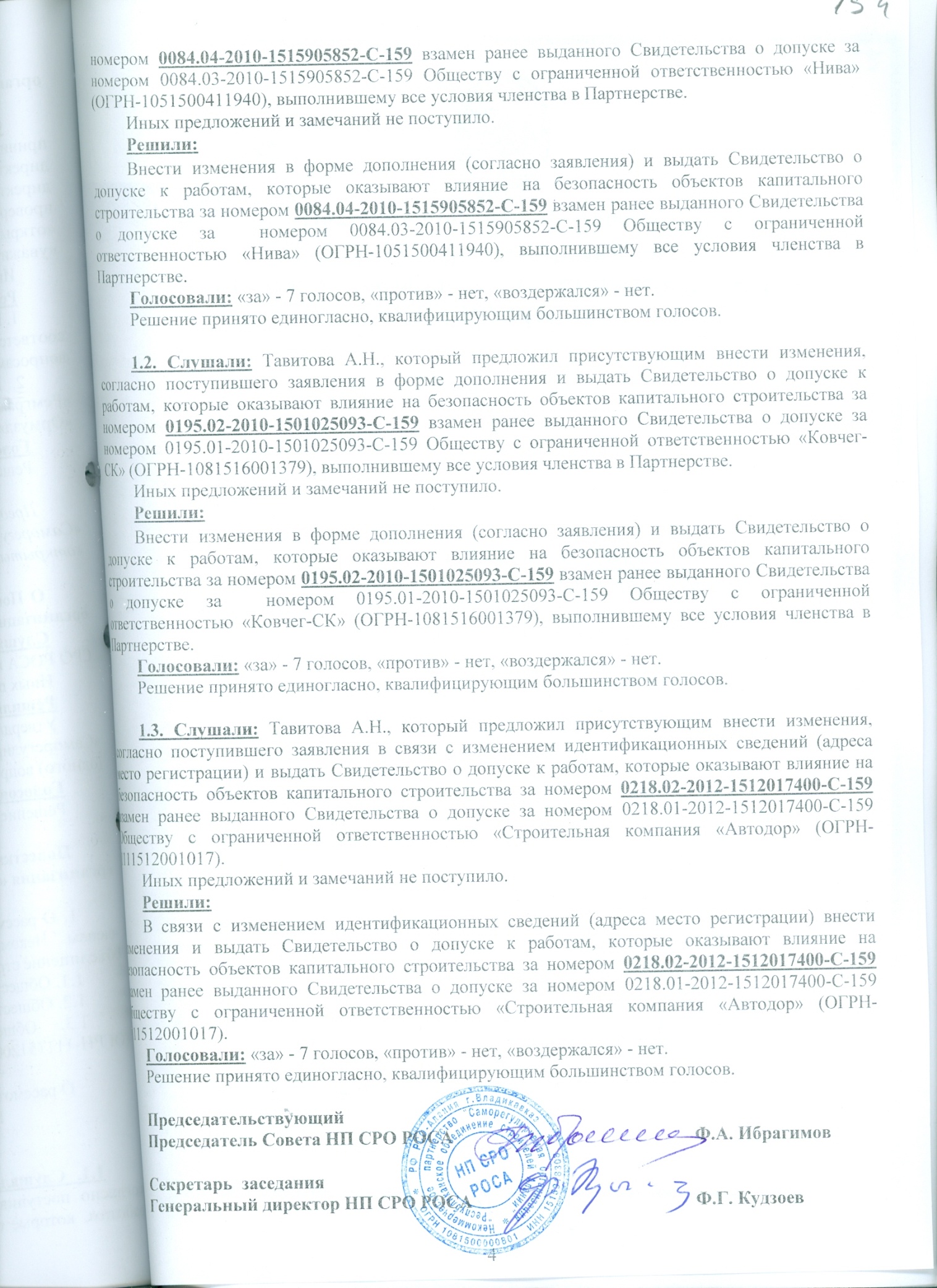 